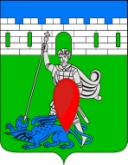 администрация пригородного сельского поселения крымского района ПОСТАНОВЛЕНИЕот  02.07.2015                                                                                                                        № 157хутор НовоукраинскийОб утверждении регламента по информированию населения о деятельности органов местного самоуправления Пригородного сельского поселения Крымского районаВ целях реализации информационной политики Пригородного сельского поселения Крымского района, формирования и поддержания единого информационного пространства Пригородного сельского поселения Крымского района, в соответствии с Федеральным законом от 9 февраля 2009 года N 8-ФЗ «Об обеспечении доступа к информации о деятельности государственных органов и органов местного самоуправления», руководствуясь Уставом Пригородного сельского поселения Крымского района,  п о с т а н о в л я ю:1. Утвердить регламент по информированию населения о деятельности органов местного самоуправления Пригородного сельского поселения Крымского района (прилагается).2. Главному специалисту администрации Пригородного сельского поселения Крымского района (Прокопенко) разместить на официальном сайте администрации Пригородного сельского поселения Крымского района в сети «Интернет»  настоящее постановление.3. Контроль за выполнением настоящего постановления возложить на заместителя главы Пригородного сельского поселения Крымского района.4. Постановление вступает в силу со дня его официального опубликования.        5.  Настоящее постановление вступает в силу со дня его обнародования.Глава  Пригородного сельского поселения  Крымского  района                                                        В.В. ЛазаревПриложениек постановлению администрации Пригородного сельского поселения Крымского района от 02.07.2015 года № 157РЕГЛАМЕНТПО ИНФОРМИРОВАНИЮ НАСЕЛЕНИЯ О ДЕЯТЕЛЬНОСТИ ОРГАНОВ МЕСТНОГО САМОУПРАВЛЕНИЯ ПРИГОРОДНОГО СЕЛЬСКОГО ПОСЕЛЕНИЯ 1. Общие положения1.1. Настоящий регламент по информированию населения о деятельности органов местного самоуправления Пригородного сельского поселения Крымского района (далее - Регламент) определяет порядок реализации гражданами права на получение информации о деятельности органов местного самоуправления.1.2. Для целей настоящего Регламента используются следующие понятия:информация - сведения (сообщения, данные) независимо от формы их представления;информационная система - совокупность содержащейся в базах информации и обеспечивающих ее обработку информационных технологий и технических средств;информационно-телекоммуникационная сеть - технологическая система, предназначенная для передачи по линиям связи информации, доступ к которой осуществляется с использованием вычислительной техники;обладатель информации - лицо, самостоятельно создавшее информацию либо получившее на основании закона или договора право разрешать или ограничивать доступ к информации и её использования;конфиденциальность информации - обязательное для выполнения лицом, получившим доступ к определённой информации, требование не передавать такую информацию третьим лицам без согласия её обладателя;доступ к информации - возможность получения информации и ее использования.2. Основные принципы реализации права на информацию2.1. Основными принципами реализации права на информацию о деятельности органов и должностных лиц местного самоуправления являются:открытость информации о деятельности органов местного самоуправления и свободный доступ к такой информации, кроме случаев, установленных федеральными законами;соблюдение конфиденциальности информации, доступ к которой ограничен федеральными законами;открытость информации, затрагивающей интересы граждан;обеспечение безопасности личности, общества и государства; систематическое информирование о деятельности органов местного самоуправления, о предполагаемых или принятых решениях;достоверность информации и своевременность ее предоставления;свобода поиска, получения, передачи, производства и распространения информации любым законным способом;защита права на получение информации.3. Обладатель информации3.1. Обладателем информации о деятельности органов местного самоуправления является администрация муниципального образования Пригородного сельского поселения Крымского района  (далее администрация поселения).3.2. От имени администрации поселения правомочия обладателя информации осуществляются органами местного самоуправления в пределах их полномочий, установленных соответствующими нормативными правовыми актами.3.3. Органы местного самоуправления, как обладатели информации, если иное не предусмотрено федеральными законами, вправе:разрешать или ограничивать доступ к информации, определять порядок и условия такого доступа;использовать информацию, в том числе распространять ее, по своему усмотрению;передавать информацию другим лицам по договору или на ином установленном законом основании;защищать установленными законом способами свои права в случае незаконного получения информации или её незаконного использования иными лицами;осуществлять иные действия с информацией или разрешать осуществление таких действий.3.4. Обладатель информации при осуществлении своих прав обязан:соблюдать права и законные интересы иных лиц;принимать меры по защите информации;ограничивать доступ к информации, если такая обязанность установлена федеральными законами.4. Общедоступная информация4.1. К общедоступной информации относятся общеизвестные сведения и иная информация, доступ к которой не ограничен.4.2. Общедоступная информация может использоваться любыми лицами по их усмотрению при соблюдении установленных федеральными законами ограничений в отношении распространения такой информации.4.3. Обладатель информации, ставшей общедоступной по его решению, вправе требовать от лиц, распространяющих такую информацию, указывать себя в качестве источника такой информации.5. Гарантии реализации права на получение информации5.1. Органы и должностные лица местного самоуправления обязаны в течение установленного законодательством срока хранить принимаемые ими акты, акты органов, правопреемниками которых они являются, акты, устанавливающие их правовой статус, и вести реестры правовых актов, издаваемых в процессе своей деятельности. Хранение, учет и использование вышеуказанных нормативных правовых актов осуществляется в соответствии с нормативным правовым актом муниципального образования об архивном фонде муниципального образования.5.2. Реестр должен содержать наименование акта, дату его принятия (подписания), номер, сведения о его опубликовании. Орган местного самоуправления, ведущий реестр, может устанавливать и другие обязательные требования к этим документам.5.3. Органы местного самоуправления создают в своем составе структурные подразделения или назначают ответственных лиц, на которых возлагаются обязанности по непосредственному обеспечению предоставления информации заинтересованным лицам.5.4. Органы местного самоуправления организуют возможность получения по телефону кратких бесплатных справок о порядке получения информации, в том числе об уточнении предмета запросов на предоставление информации, режима работы должностных лиц.5.5. Установление платы за предоставление органом местного самоуправления информации о своей деятельности возможно только в случаях и на условиях, которые установлены федеральными законами.6. Право граждан на доступ к информации о деятельностиорганов местного самоуправления6.1. Граждане вправе осуществлять поиск и получение любой информации в любых формах и из любых источников при условии соблюдения требований, установленных настоящим Положением, законами субъектов Российской Федерации и федеральным законодательством.6.2. Пользователь информацией имеет право:1) получать достоверную информацию о деятельности органов местного самоуправления;2) отказаться от получения информации о деятельности органов местного самоуправления;3) не обосновывать необходимость получения запрашиваемой информации о деятельности органов местного самоуправления, доступ к которой не ограничен;4) обжаловать в установленном порядке акты и (или) действия (бездействие) органов местного самоуправления, их должностных лиц, нарушающие право на доступ к информации о деятельности органов местного самоуправления и установленный порядок его реализации;5) требовать в установленном законом порядке возмещения вреда, причиненного нарушением его права на доступ к информации о деятельности органов местного самоуправления.6.3. Гражданин имеет право на получение от органов местного самоуправления, их должностных лиц в порядке, установленном законодательством Российской Федерации, информации, непосредственно затрагивающей его права и свободы.6.4. Основными требованиями при обеспечении доступа к информации о деятельности органов местного самоуправления являются:1) достоверность предоставляемой информации о деятельности органов местного самоуправления;2) соблюдение сроков и порядка предоставления информации о деятельности органов местного самоуправления;3) изъятие из предоставляемой информации о деятельности органов местного самоуправления сведений, относящихся к информации ограниченного доступа;4) создание органами местного самоуправления в пределах своих полномочий организационно-технических и других условий, необходимых для реализации права на доступ к информации о органов местного самоуправления, а также создание муниципальных информационных систем для обслуживания пользователей информацией;5) учёт расходов, связанных с обеспечением доступа к информации о деятельности органов местного самоуправления, при планировании бюджетного финансирования указанных органов.6.5. Не может быть ограничен доступ:к нормативным правовым актам, затрагивающим права, свободы и обязанности человека и гражданина, а также устанавливающим правовое положение органов местного самоуправления;к информации о деятельности органов местного самоуправления, а также об использовании бюджетных средств (за исключением сведений, составляющих государственную или служебную тайну);к информации, накапливаемой в информационных системах, созданных или предназначенных для обеспечения граждан и организаций такой информацией, в соответствии с нормативным правовым актом администрации поселения о муниципальных информационных ресурсах.6.6. Органы местного самоуправления обязаны обеспечивать доступ к информации о своей деятельности на русском языке. Лицо, желающее получить доступ к такой информации, не обязано обосновывать необходимость ее получения, если иное не установлено настоящим Положением и другими нормативными правовыми актами.6.7. Решения и действия (бездействие) органов местного самоуправления, нарушающие право на доступ к информации, могут быть обжалованы в вышестоящий орган или вышестоящему должностному лицу либо в суд.6.8. Предоставляется бесплатно информация о деятельности органов и должностных лиц местного самоуправления, размещённая такими органами в информационно-телекоммуникационных сетях, в том числе в сети «Интернет».7. Способы предоставления информации7.1. Предоставление информации о деятельности органов и должностных лиц местного самоуправления осуществляется путем:опубликования официальной информации в средствах массовой информации;обеспечения доступа на заседания Совета депутатов администрации поселения, в соответствии с регламентом Совета депутатов и настоящим Регламентом;предоставления документов и материалов на основании запроса;размещения органами местного самоуправления информации о своей деятельности в информационно-телекоммуникационных сетях, в том числе в информационно-телекоммуникационной сети «Интернет»;размещения органами местного самоуправления информации о своей деятельности в общественно доступных местах (на стендах и досках объявлений и т.п.);встреч с населением, представителями общественных организаций;приема граждан;организации работы телефона «Горячей линии»; организации работы «Выездных приемных»;проведение Дней информирования;проведение недели администрации на территории Пригородного сельского поселения Крымского района.8. Опубликование официальной информации8.1. Официальная информация публикуется в средствах массовой информации.8.2. Информирование органами местного самоуправления о своей деятельности и принимаемых решениях осуществляется посредством опубликования:правовых актов администрации поселения, затрагивающих права, свободы и обязанности человека и гражданина;информации о текущей деятельности органов местного самоуправления, принимаемых ими решениях и официальных событиях;ежегодных докладов о результатах работы;официальной информации о социально-экономическом и культурном развитии, о развитии общественной инфраструктуры и иной официальной информации;иных информационных материалов.8.3. Органы местного самоуправления предоставляют для опубликования в средствах массовой информации официальную информацию о текущей деятельности, принимаемых решениях и официальных событиях:о вступлении в должность или об отрешении должностных лиц местного самоуправления;об установлении и изменении ставок и порядка уплаты налогов и сборов, коммунальных платежей и иных платежей в порядке, установленном соответственно бюджетным и налоговым законодательством;об итогах голосования и принятом на местном референдуме решении; об итогах и результатах муниципальных выборов;о принятии правовых актов по управлению имущественными объектами, находящимися в муниципальной собственности;о проекте местного бюджета, решение об утверждении местного бюджета, годовой отчёт о его исполнении, ежеквартальные сведения о ходе исполнения местного бюджета;о численности муниципальных служащих органов местного самоуправления, работников муниципальных учреждений с указанием фактических затрат на их денежное содержание;о приёмных часах должностных лиц администрации поселения.8.4. Органы местного самоуправления обеспечивают жителям поселения возможность ознакомиться с указанными документами и сведениями в случае невозможности их опубликования.8.5. Органы местного самоуправления вправе доводить до сведения общественности иную официальную общественно значимую информацию о текущей деятельности и официальных событиях с использованием ресурсов печатных, аудиовизуальных средств массовой информации, путем проведения пресс-конференций, а также других способов массового информирования населения.8.6. В целях представления информации о результатах работы органов и должностных лиц местного самоуправления руководители указанных органов местного самоуправления обеспечивают подготовку и публикацию в средствах массовой информации ежегодного доклада по результатам деятельности возглавляемых ими органов.8.7. Структурные подразделения администрации поселения  вправе готовить и публиковать отдельные доклады о своей деятельности за отчётный период.8.8. Органы местного самоуправления ежегодно направляют в средства массовой информации сводные информационные материалы о структуре указанных органов и порядке их работы. Сводные информационные материалы включают подробное описание структуры органов местного самоуправления, в том числе их полномочия и предметы ведения, а также фамилии муниципальных служащих, замещающих руководящие должности, их рабочие телефоны, адреса, режим работы с населением.8.9. Органы местного самоуправления вправе по собственной инициативе снабжать редакции средств массовой информации сведениями и материалами о своей деятельности и решениях.9. Обеспечение доступа на заседания Совета депутатовадминистрации поселения9.1. Заседания Совета депутатов администрации поселения  проводятся гласно и носят открытый характер за исключением случаев, предусмотренных законодательством.9.2. Открытость заседаний гарантируется возможностью присутствия на них приглашённых и иных лиц, в соответствии с регламентом Совета депутатов. Порядок доступа на заседания органов местного самоуправления должен быть доведён до всеобщего сведения.9.3. Органы местного самоуправления ежемесячно в порядке, предусмотренном частью 8 настоящего Положения (опубликование официальной информации), представляют для всеобщего ознакомления план проведения заседаний с указанием примерной повестки заседания, а также даты, времени и места его проведения.9.4. Органы местного самоуправления оборудуют в месте своего расположения информационный стенд, на котором размещается информация о проведении заседаний, в том числе об открытом или закрытом режиме проведения. В случае проведения заседания в закрытом режиме на информационном стенде размещается решение, на основании которого ограничивается доступ общественности на заседание.9.5. Для организации посещения заседаний приглашёнными и иными лицами, в соответствии с регламентом, органы местного самоуправления ведут запись лиц, желающих присутствовать на соответствующем заседании.9.6. Порядок организации посещения заседаний органов местного самоуправления устанавливается регламентами, соответственно, Совета депутатов и местной администрации.10. Предоставление документов и материаловна основании запроса10.1. Порядок предоставления информации по запросам граждан и юридических лиц, адресованным органам местного самоуправления администрации поселения, устанавливается нормативным правовым актом администрации поселения о порядке рассмотрения обращений граждан в органах местного самоуправления администрации поселения11. Информация о деятельности органов и должностных лицместного самоуправления в информационно-телекоммуникационныхсетях, в том числе сети «Интернет»11.1. Информация о деятельности органов и должностных лиц местного самоуправления, размещаемая в информационно-телекоммуникационных сетях, в том числе сети «Интернет», должна содержать:1) общую информацию об органе местного самоуправления, в том числе:а) наименование и структуру органа местного самоуправления, почтовый адрес, адрес электронной почты (при наличии), номера телефонов справочных служб органа местного самоуправления;б) сведения о полномочиях органа местного самоуправления, задачах и функциях структурных подразделений указанных органов, а также перечень законов и иных нормативных правовых актов, определяющих эти полномочия, задачи и функции;в) перечень подведомственных организаций (при наличии), сведения об их задачах и функциях, а также почтовые адреса, адреса электронной почты (при наличии), номера телефонов справочных служб подведомственных организаций;г) сведения о руководителях органа местного самоуправления, руководителях подведомственных организаций (фамилии, имена, отчества, а также при согласии указанных лиц иные сведения о них);е) перечни информационных систем, банков данных, реестров, регистров, находящихся в ведении органа местного самоуправления, подведомственных организаций;ж) сведения о средствах массовой информации, учреждённых органом местного самоуправления (при наличии);2) информацию о нормотворческой деятельности органа местного самоуправления, в том числе:а) муниципальные правовые акты, изданные органом местного самоуправления, включая сведения о внесении в них изменений, признании их утратившими силу, признании их судом недействующими, а также сведения о государственной регистрации нормативных правовых актов, муниципальных правовых актов в случаях, установленных законодательством Российской Федерации;б) тексты проектов муниципальных правовых актов, в том числе, внесённых в представительные органы муниципальных образований;в) информацию о закупках товаров, работ, услуг для обеспечения муниципальных нужд в соответствии с законодательством Российской Федерации о контрактной системе в сфере закупок товаров, работ, услуг для обеспечения муниципальных нужд;г) административные регламенты, стандарты муниципальных услуг;д) установленные формы обращений, заявлений и иных документов, принимаемых органом местного самоуправления к рассмотрению в соответствии с законами и иными нормативными правовыми актами, муниципальными правовыми актами;е) порядок обжалования муниципальных правовых актов;3) информацию об участии органа местного самоуправления в целевых и иных программах, международном сотрудничестве, включая официальные тексты соответствующих международных договоров Российской Федерации, а также о мероприятиях, проводимых органом местного самоуправления, в том числе сведения об официальных визитах и о рабочих поездках руководителей и официальных делегаций органа местного самоуправления;4) информацию о состоянии защиты населения и территорий от чрезвычайных ситуаций и принятых мерах по обеспечению их безопасности, о прогнозируемых и возникших чрезвычайных ситуациях, о приёмах и способах защиты населения от них, а также иную информацию, подлежащую доведению органом местного самоуправления до сведения граждан и организаций в соответствии с федеральными законами, законами субъектов Российской Федерации;5) информацию о результатах проверок, проведённых органом местного самоуправления, подведомственными организациями в пределах их полномочий, а также о результатах проверок, проведённых в органе местного самоуправления, подведомственных организациях;6) тексты официальных выступлений и заявлений руководителей и заместителей руководителей органа местного самоуправления;7) статистическую информацию о деятельности органа местного самоуправления, в том числе:а) статистические данные и показатели, характеризующие состояние и динамику развития экономической, социальной и иных сфер жизнедеятельности, регулирование которых отнесено к полномочиям органа местного самоуправления;б) сведения об использовании органом местного самоуправления, подведомственными организациями выделяемых бюджетных средств;в) сведения о предоставленных организациям и индивидуальным предпринимателям льготах, отсрочках, рассрочках, о списании задолженности по платежам в бюджеты бюджетной системы Российской Федерации;8) информацию о кадровом обеспечении органа местного самоуправления, в том числе:а) порядок поступления граждан на муниципальную службу;б) сведения о вакантных должностях муниципальной службы, имеющихся в органе местного самоуправления;в) квалификационные требования к кандидатам на замещение вакантных должностей муниципальной службы;г) условия и результаты конкурсов на замещение вакантных должностей муниципальной службы;д) номера телефонов, по которым можно получить информацию по вопросу замещения вакантных должностей в органе местного самоуправления;9) информацию о работе органа местного самоуправления с обращениями граждан (физических лиц), организаций (юридических лиц), общественных объединений,  органов местного самоуправления, в том числе:а) порядок и время приёма граждан (физических лиц), в том числе представителей организаций (юридических лиц), общественных объединений, порядок рассмотрения их обращений с указанием актов, регулирующих эту деятельность;б) фамилию, имя и отчество руководителя подразделения или иного должностного лица, к полномочиям которых отнесены организация приёма лиц, указанных в подпункте «а» настоящего пункта, обеспечение рассмотрения их обращений, а также номер телефона, по которому можно получить информацию справочного характера;в) обзоры обращений лиц, указанных в подпункте «а» настоящего пункта, а также обобщённую информацию о результатах рассмотрения этих обращений и принятых мерах.10) иную информацию: 11.2. Размещение информации о деятельности органов и должностных лиц местного самоуправления в информационно-телекоммуникационных сетях, в том числе в сети «Интернет», должно осуществляться в сроки, обеспечивающие своевременность реализации и защиты граждан своих прав, свобод и законных интересов.11.3. Контроль за размещением информации структурными подразделениями администрации муниципального образования в сети «Интернет» осуществляют заместители главы муниципального образования, курирующие данные структурные подразделения.12. Размещение информации о деятельности органови должностных лиц местного самоуправленияв общественно доступных местах12.1. Органы местного самоуправления размещают в общественно доступных местах информационные стенды и иные технические средства аналогичного назначения для ознакомления граждан с текущей информацией о деятельности соответствующего органа местного самоуправления.12.2. Указанная информация должна включать:порядок работы органа местного самоуправления;приёмные часы должностных лиц местного самоуправления;условия и порядок получения информации от органа местного самоуправления;иные сведения в объёме, необходимом для оперативного и достоверного информирования граждан по вопросам, входящим в компетенцию органа местного самоуправления.Глава  Пригородного сельского поселения  Крымского  района                                                        В.В. Лазарев